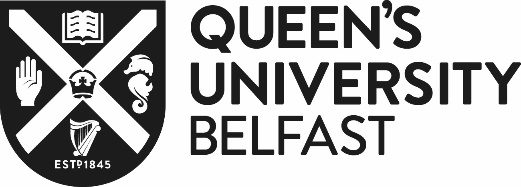 INSTITUTE OF THEOLOGYSUPPLEMENTARY APPLICATION FORMMASTERS OF RESEARCH IN THEOLOGYThe overall aim of the MRes in Theology is to offer students the opportunity to work closely with a supervisor or supervisory team to produce a substantial piece of independent research in Theology, and to develop wide-ranging research skills within disciplinary and interdisciplinary frameworks. On successful completion of this programme, students will have acquired:An excellent foundation for progression to PhD study.A sophisticated level of critical and divergent thinking and expression.An extended and informed experience of research in a specific domain of expertise within Theology.Advanced skills appropriate to self-directed study and independent research.Wider intellectual and transferable skills, consistent with creative thought and independent learning.Advanced practical, analytical and critical research skills relevant to a variety of professional and intellectual contexts.The capacity to deal with complex research questions. The purpose of the MRes research proposal is for the applicant to provide the Institute with information on the envisaged project in terms of the content and orientation of the work, and its methodology.  The proposal will be scrutinised by members of the Theology Education and Postgraduate committee to consider the feasibility of the work and availability of suitable supervisors before a decision is conveyed to you.Please provide the following information:1.	The name of your proposed supervisor or supervisory team (if known).2. 	Please provide an outline of your proposed research proposal of 750 words in the space provided below. You must include the following:a working title; a brief account of existing work in the field and an indication of how your proposed research will advance thinking in the area;at least one research question which you intend to address in your work;a select bibliography relating to your chosen area.
Action you should now take:You must upload this completed supplementary form as part of your application via the postgraduate application portal. Please select the ‘Upload Document’ link which is located under the ‘Additional Information’ section of the application. Name:Email Address: 